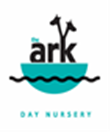 Health and Safety PolicyOur statement of general policy is:To provide adequate control of the health and safety risks arising from our work activitiesTo provide adequate control of the health and safety risks for children and parents whilst in the nurseries care/buildingTo consult with our employees on matters affecting their health and safetyTo provide and maintain safe equipmentTo ensure safe handling and use of substancesTo provide information instruction and supervision for employeesTo ensure that all employees are competent to do their tasks, and give them adequate trainingTo prevent accidents and cases of work-related ill healthTo prevent accidents and minimise the risks of contact with ill healthTo maintain safe and healthy working conditionsTo maintain a safe and healthy environmentTo review and revise this policy as necessary and at yearly intervals.ResponsibilitiesOverall the final responsibility for Health and Safety is that of Jo O’Bryan-TearDay-to-day responsibility for ensuring this policy is put into practice is delegated to the Nursery ManagementTo ensure health and safety standards are maintained/improved, the following people have responsibility in the following areas: Kitchen Chef – Food safety and COSHH
Nursery Manager – Health and Safety and Fire Safety/First Aid.All employees have to;Co-operate with supervisors and managers on health and safety mattersNot interfere with anything provided to safeguard their health and safetyTake reasonable care of their own health and safetyMake sure they are not under the influence of alcohol or other substancesReport all health and safety concerns to an appropriate person (as detailed in this policy.)Health and Safety RisksThe Nursery is a NO SMOKING and VAPING area and has a No Smoking policyRubbish must not be allowed to accumulate in any part of the buildingAll tables are wiped with antibacterial cleaner before snack and mealtimes. Tablecloths (where provided) are used for mealtimesToilets are checked regularly for hygiene and safety and cleaned with appropriate disinfectantPotties are cleaned and disinfected after every usePaper towels or air dryers are used for drying handsDisposable gloves and aprons are worn for nappy changesStaff undertake Manual Handling training as part of inductionRisk assessments will be undertaken by the Manager with Room Leaders and staff membersFindings will be reported to the Manager and Proprietor (Jo O’Bryan-Tear)Action required to remove/control risks will be approved by the Manager and ProprietorsThe Manager will be responsible for ensuring the action required is implementedThe Manager will check that the implemented actions have removed/reduced the risksAssessments will be reviewed annually or whenever an activity changes, whichever is soonest.Consultation of EmployeesEmployees will be consulted through regular staff meetings and daily interactions.Safe EquipmentRoom leaders will be responsible for identifying equipment in their own area that needs maintenanceStaff are encouraged to clean and maintain toys, furnishings and dressing up clothes. Monthly checklists are kept by each room.The Chef will have responsibility for identifying equipment in the kitchen that needs maintenanceThe Manager will have responsibility for identifying equipment in the rest of the building that needs maintenanceThe Manager will be responsible for ensuring effective maintenance procedures are drawn up and that all identified maintenance is implementedAny problems found with equipment should be reported to The ManagerThe Senior Management Team will check that all new equipment meets health and safety standards before it is purchased.Safe Handling and use of SubstancesThe Manager will be responsible for identifying all 
substances that need a COSHH assessment and undertaking 
COSHH assessmentsThe Manager will be responsible for ensuring that all relevant employees are informed of COSHH assessmentThe Manager will check that all new substances can be used safety before they are purchasedAssessments will be reviewed annually or when substances change whichever is soonest.Information, Instruction and SupervisionThe Health and Safety Law poster is displayed in the setting. Health and safety information is given to all staff during their inductionHealth and safety advice are available from Environment Health services, South Kesteven District CouncilSupervision of trainees will be undertaken/monitored by The Manager and Room Leaders.Competency for Tasks and TrainingInduction training for all staff will be undertaken by Management and Room LeadersJob specific training will be undertaken by each Room LeaderJobs requiring specific health and safety measures; 
Nappy changing – disposable aprons and gloves should be worn Dealing with bodily fluids – disposable gloves should be worn when dealing with bodily fluidsServing food and drink – hands to be washed before eating and drinking. Tables/highchairs wiped with anti-bacterial sprayFood preparation – covered by safer food better business file kept in the kitchen.Accidents, First Aid and Work-Related Ill HealthAll staff are paediatric First Aid trained on a rota basis and a trained member of staff is on duty in the nursery dailySeveral first aid boxes are kept in the nursery. These are checked and restocked regularly.The appointed first aiders are The ManagersAll accidents and cases of work-related ill health are recorded in the accident book which is kept in the officeThe Manager/Proprietors are responsible for reporting accidents, diseases and dangerous occurrences to the enforcing authority under RIDDOR regulations.MonitoringHealth and safety are monitored by training, re-training, checklists and visual monitoringAccidents are investigated by the ManagerBack to work interviews are held for all staff after any certificated absences. Staff and children must be free from any stomach bug for 48 hours prior to return. Parents are contacted to collect their child if they are unwell during nursery session. Children may not attend nursery if they are unwellBuilding and equipment checks are undertaken as legally required.Emergency Procedures – Fire and EvacuationThe Manager is responsible for ensuring the fire risk assessment is undertaken and implementedEscape routes must be kept clear and checked daily by Room Leaders and ManagerChildren who are physically impaired may need an individual 
evacuation planFire extinguishers are checked every month by Room Leaders, maintained when necessary and inspected annuallyEmergency evacuation is tested every term or when new staff are recruited.This policy will be reviewed annually